Odběratel:Odběratel:Odběratel:Odběratel:Odběratel:Odběratel:Odběratel:Odběratel:Odběratel:Odběratel:Odběratel:Odběratel:Odběratel:Odběratel:Středisko společných činností AV ČR, v. v. i.
Národní 1009/3
110 00 PRAHA 1
Česká republikaStředisko společných činností AV ČR, v. v. i.
Národní 1009/3
110 00 PRAHA 1
Česká republikaStředisko společných činností AV ČR, v. v. i.
Národní 1009/3
110 00 PRAHA 1
Česká republikaStředisko společných činností AV ČR, v. v. i.
Národní 1009/3
110 00 PRAHA 1
Česká republikaStředisko společných činností AV ČR, v. v. i.
Národní 1009/3
110 00 PRAHA 1
Česká republikaStředisko společných činností AV ČR, v. v. i.
Národní 1009/3
110 00 PRAHA 1
Česká republikaStředisko společných činností AV ČR, v. v. i.
Národní 1009/3
110 00 PRAHA 1
Česká republikaStředisko společných činností AV ČR, v. v. i.
Národní 1009/3
110 00 PRAHA 1
Česká republikaStředisko společných činností AV ČR, v. v. i.
Národní 1009/3
110 00 PRAHA 1
Česká republikaStředisko společných činností AV ČR, v. v. i.
Národní 1009/3
110 00 PRAHA 1
Česká republikaStředisko společných činností AV ČR, v. v. i.
Národní 1009/3
110 00 PRAHA 1
Česká republikaStředisko společných činností AV ČR, v. v. i.
Národní 1009/3
110 00 PRAHA 1
Česká republikaStředisko společných činností AV ČR, v. v. i.
Národní 1009/3
110 00 PRAHA 1
Česká republikaStředisko společných činností AV ČR, v. v. i.
Národní 1009/3
110 00 PRAHA 1
Česká republikaStředisko společných činností AV ČR, v. v. i.
Národní 1009/3
110 00 PRAHA 1
Česká republikaStředisko společných činností AV ČR, v. v. i.
Národní 1009/3
110 00 PRAHA 1
Česká republikaPID:PID:PID:PID:PID:PID:PID:PID: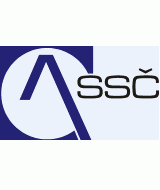 Středisko společných činností AV ČR, v. v. i.
Národní 1009/3
110 00 PRAHA 1
Česká republikaStředisko společných činností AV ČR, v. v. i.
Národní 1009/3
110 00 PRAHA 1
Česká republikaStředisko společných činností AV ČR, v. v. i.
Národní 1009/3
110 00 PRAHA 1
Česká republikaStředisko společných činností AV ČR, v. v. i.
Národní 1009/3
110 00 PRAHA 1
Česká republikaStředisko společných činností AV ČR, v. v. i.
Národní 1009/3
110 00 PRAHA 1
Česká republikaStředisko společných činností AV ČR, v. v. i.
Národní 1009/3
110 00 PRAHA 1
Česká republikaStředisko společných činností AV ČR, v. v. i.
Národní 1009/3
110 00 PRAHA 1
Česká republikaStředisko společných činností AV ČR, v. v. i.
Národní 1009/3
110 00 PRAHA 1
Česká republikaStředisko společných činností AV ČR, v. v. i.
Národní 1009/3
110 00 PRAHA 1
Česká republikaStředisko společných činností AV ČR, v. v. i.
Národní 1009/3
110 00 PRAHA 1
Česká republikaStředisko společných činností AV ČR, v. v. i.
Národní 1009/3
110 00 PRAHA 1
Česká republikaStředisko společných činností AV ČR, v. v. i.
Národní 1009/3
110 00 PRAHA 1
Česká republikaStředisko společných činností AV ČR, v. v. i.
Národní 1009/3
110 00 PRAHA 1
Česká republikaStředisko společných činností AV ČR, v. v. i.
Národní 1009/3
110 00 PRAHA 1
Česká republikaStředisko společných činností AV ČR, v. v. i.
Národní 1009/3
110 00 PRAHA 1
Česká republikaStředisko společných činností AV ČR, v. v. i.
Národní 1009/3
110 00 PRAHA 1
Česká republikaSmlouva:Smlouva:Smlouva:Smlouva:Smlouva:Smlouva:Smlouva:Smlouva:008-R/15008-R/15008-R/15008-R/15008-R/15Středisko společných činností AV ČR, v. v. i.
Národní 1009/3
110 00 PRAHA 1
Česká republikaStředisko společných činností AV ČR, v. v. i.
Národní 1009/3
110 00 PRAHA 1
Česká republikaStředisko společných činností AV ČR, v. v. i.
Národní 1009/3
110 00 PRAHA 1
Česká republikaStředisko společných činností AV ČR, v. v. i.
Národní 1009/3
110 00 PRAHA 1
Česká republikaStředisko společných činností AV ČR, v. v. i.
Národní 1009/3
110 00 PRAHA 1
Česká republikaStředisko společných činností AV ČR, v. v. i.
Národní 1009/3
110 00 PRAHA 1
Česká republikaStředisko společných činností AV ČR, v. v. i.
Národní 1009/3
110 00 PRAHA 1
Česká republikaStředisko společných činností AV ČR, v. v. i.
Národní 1009/3
110 00 PRAHA 1
Česká republikaStředisko společných činností AV ČR, v. v. i.
Národní 1009/3
110 00 PRAHA 1
Česká republikaStředisko společných činností AV ČR, v. v. i.
Národní 1009/3
110 00 PRAHA 1
Česká republikaStředisko společných činností AV ČR, v. v. i.
Národní 1009/3
110 00 PRAHA 1
Česká republikaStředisko společných činností AV ČR, v. v. i.
Národní 1009/3
110 00 PRAHA 1
Česká republikaStředisko společných činností AV ČR, v. v. i.
Národní 1009/3
110 00 PRAHA 1
Česká republikaStředisko společných činností AV ČR, v. v. i.
Národní 1009/3
110 00 PRAHA 1
Česká republikaStředisko společných činností AV ČR, v. v. i.
Národní 1009/3
110 00 PRAHA 1
Česká republikaStředisko společných činností AV ČR, v. v. i.
Národní 1009/3
110 00 PRAHA 1
Česká republikaStředisko společných činností AV ČR, v. v. i.
Národní 1009/3
110 00 PRAHA 1
Česká republikaStředisko společných činností AV ČR, v. v. i.
Národní 1009/3
110 00 PRAHA 1
Česká republikaStředisko společných činností AV ČR, v. v. i.
Národní 1009/3
110 00 PRAHA 1
Česká republikaStředisko společných činností AV ČR, v. v. i.
Národní 1009/3
110 00 PRAHA 1
Česká republikaStředisko společných činností AV ČR, v. v. i.
Národní 1009/3
110 00 PRAHA 1
Česká republikaStředisko společných činností AV ČR, v. v. i.
Národní 1009/3
110 00 PRAHA 1
Česká republikaStředisko společných činností AV ČR, v. v. i.
Národní 1009/3
110 00 PRAHA 1
Česká republikaStředisko společných činností AV ČR, v. v. i.
Národní 1009/3
110 00 PRAHA 1
Česká republikaStředisko společných činností AV ČR, v. v. i.
Národní 1009/3
110 00 PRAHA 1
Česká republikaStředisko společných činností AV ČR, v. v. i.
Národní 1009/3
110 00 PRAHA 1
Česká republikaStředisko společných činností AV ČR, v. v. i.
Národní 1009/3
110 00 PRAHA 1
Česká republikaStředisko společných činností AV ČR, v. v. i.
Národní 1009/3
110 00 PRAHA 1
Česká republikaStředisko společných činností AV ČR, v. v. i.
Národní 1009/3
110 00 PRAHA 1
Česká republikaStředisko společných činností AV ČR, v. v. i.
Národní 1009/3
110 00 PRAHA 1
Česká republikaStředisko společných činností AV ČR, v. v. i.
Národní 1009/3
110 00 PRAHA 1
Česká republikaStředisko společných činností AV ČR, v. v. i.
Národní 1009/3
110 00 PRAHA 1
Česká republikaČíslo účtu:Číslo účtu:Číslo účtu:Číslo účtu:Číslo účtu:Číslo účtu:Číslo účtu:Číslo účtu:XXXXXStředisko společných činností AV ČR, v. v. i.
Národní 1009/3
110 00 PRAHA 1
Česká republikaStředisko společných činností AV ČR, v. v. i.
Národní 1009/3
110 00 PRAHA 1
Česká republikaStředisko společných činností AV ČR, v. v. i.
Národní 1009/3
110 00 PRAHA 1
Česká republikaStředisko společných činností AV ČR, v. v. i.
Národní 1009/3
110 00 PRAHA 1
Česká republikaStředisko společných činností AV ČR, v. v. i.
Národní 1009/3
110 00 PRAHA 1
Česká republikaStředisko společných činností AV ČR, v. v. i.
Národní 1009/3
110 00 PRAHA 1
Česká republikaStředisko společných činností AV ČR, v. v. i.
Národní 1009/3
110 00 PRAHA 1
Česká republikaStředisko společných činností AV ČR, v. v. i.
Národní 1009/3
110 00 PRAHA 1
Česká republikaStředisko společných činností AV ČR, v. v. i.
Národní 1009/3
110 00 PRAHA 1
Česká republikaStředisko společných činností AV ČR, v. v. i.
Národní 1009/3
110 00 PRAHA 1
Česká republikaStředisko společných činností AV ČR, v. v. i.
Národní 1009/3
110 00 PRAHA 1
Česká republikaStředisko společných činností AV ČR, v. v. i.
Národní 1009/3
110 00 PRAHA 1
Česká republikaStředisko společných činností AV ČR, v. v. i.
Národní 1009/3
110 00 PRAHA 1
Česká republikaStředisko společných činností AV ČR, v. v. i.
Národní 1009/3
110 00 PRAHA 1
Česká republikaStředisko společných činností AV ČR, v. v. i.
Národní 1009/3
110 00 PRAHA 1
Česká republikaStředisko společných činností AV ČR, v. v. i.
Národní 1009/3
110 00 PRAHA 1
Česká republikaPeněžní ústav:Peněžní ústav:Peněžní ústav:Peněžní ústav:Peněžní ústav:Peněžní ústav:Peněžní ústav:Peněžní ústav:XXXXXStředisko společných činností AV ČR, v. v. i.
Národní 1009/3
110 00 PRAHA 1
Česká republikaStředisko společných činností AV ČR, v. v. i.
Národní 1009/3
110 00 PRAHA 1
Česká republikaStředisko společných činností AV ČR, v. v. i.
Národní 1009/3
110 00 PRAHA 1
Česká republikaStředisko společných činností AV ČR, v. v. i.
Národní 1009/3
110 00 PRAHA 1
Česká republikaStředisko společných činností AV ČR, v. v. i.
Národní 1009/3
110 00 PRAHA 1
Česká republikaStředisko společných činností AV ČR, v. v. i.
Národní 1009/3
110 00 PRAHA 1
Česká republikaStředisko společných činností AV ČR, v. v. i.
Národní 1009/3
110 00 PRAHA 1
Česká republikaStředisko společných činností AV ČR, v. v. i.
Národní 1009/3
110 00 PRAHA 1
Česká republikaStředisko společných činností AV ČR, v. v. i.
Národní 1009/3
110 00 PRAHA 1
Česká republikaStředisko společných činností AV ČR, v. v. i.
Národní 1009/3
110 00 PRAHA 1
Česká republikaStředisko společných činností AV ČR, v. v. i.
Národní 1009/3
110 00 PRAHA 1
Česká republikaStředisko společných činností AV ČR, v. v. i.
Národní 1009/3
110 00 PRAHA 1
Česká republikaStředisko společných činností AV ČR, v. v. i.
Národní 1009/3
110 00 PRAHA 1
Česká republikaStředisko společných činností AV ČR, v. v. i.
Národní 1009/3
110 00 PRAHA 1
Česká republikaStředisko společných činností AV ČR, v. v. i.
Národní 1009/3
110 00 PRAHA 1
Česká republikaStředisko společných činností AV ČR, v. v. i.
Národní 1009/3
110 00 PRAHA 1
Česká republikaDodavatel:Dodavatel:Dodavatel:Dodavatel:Dodavatel:Dodavatel:Dodavatel:Dodavatel:Dodavatel:Dodavatel:Dodavatel:DIČ:DIČ:DIČ:DIČ:DIČ:CZ60457856CZ60457856CZ60457856CZ60457856IČ:IČ:IČ:IČ:4075559240755592407555924075559240755592407555924075559240755592DIČ:DIČ:CZ40755592CZ40755592CZ40755592IČ:IČ:IČ:IČ:IČ:60457856604578566045785660457856IČ:IČ:IČ:IČ:IČ:60457856604578566045785660457856IČ:IČ:IČ:IČ:IČ:60457856604578566045785660457856Konečný příjemce:Konečný příjemce:Konečný příjemce:Konečný příjemce:Konečný příjemce:Konečný příjemce:Konečný příjemce:Konečný příjemce:Konečný příjemce:Konečný příjemce:Platnost objednávky do:Platnost objednávky do:Platnost objednávky do:Platnost objednávky do:Platnost objednávky do:Platnost objednávky do:Platnost objednávky do:Platnost objednávky do:Platnost objednávky do:Platnost objednávky do:31.12.201631.12.201631.12.2016Termín dodání:Termín dodání:Termín dodání:Termín dodání:Termín dodání:Termín dodání:Termín dodání:05.08.201605.08.201605.08.2016Forma úhrady:Forma úhrady:Forma úhrady:Forma úhrady:Forma úhrady:Forma úhrady:Forma úhrady:PříkazemPříkazemPříkazemForma úhrady:Forma úhrady:Forma úhrady:Forma úhrady:Forma úhrady:Forma úhrady:Forma úhrady:PříkazemPříkazemPříkazemForma úhrady:Forma úhrady:Forma úhrady:Forma úhrady:Forma úhrady:Forma úhrady:Forma úhrady:PříkazemPříkazemPříkazemTermín úhrady:Termín úhrady:Termín úhrady:Termín úhrady:Termín úhrady:Termín úhrady:Termín úhrady:Termín úhrady:Termín úhrady:Termín úhrady:Termín úhrady:Termín úhrady:Termín úhrady:Termín úhrady:                     		PŘI FAKTURACI VŽDY PŘILOŽTE KOPII OBJEDNÁVKY!                                                                   SPLATNOST FAKTURY UVÁDĚJTE VŽDY 21 DNÍ!                     		PŘI FAKTURACI VŽDY PŘILOŽTE KOPII OBJEDNÁVKY!                                                                   SPLATNOST FAKTURY UVÁDĚJTE VŽDY 21 DNÍ!                     		PŘI FAKTURACI VŽDY PŘILOŽTE KOPII OBJEDNÁVKY!                                                                   SPLATNOST FAKTURY UVÁDĚJTE VŽDY 21 DNÍ!                     		PŘI FAKTURACI VŽDY PŘILOŽTE KOPII OBJEDNÁVKY!                                                                   SPLATNOST FAKTURY UVÁDĚJTE VŽDY 21 DNÍ!                     		PŘI FAKTURACI VŽDY PŘILOŽTE KOPII OBJEDNÁVKY!                                                                   SPLATNOST FAKTURY UVÁDĚJTE VŽDY 21 DNÍ!                     		PŘI FAKTURACI VŽDY PŘILOŽTE KOPII OBJEDNÁVKY!                                                                   SPLATNOST FAKTURY UVÁDĚJTE VŽDY 21 DNÍ!                     		PŘI FAKTURACI VŽDY PŘILOŽTE KOPII OBJEDNÁVKY!                                                                   SPLATNOST FAKTURY UVÁDĚJTE VŽDY 21 DNÍ!                     		PŘI FAKTURACI VŽDY PŘILOŽTE KOPII OBJEDNÁVKY!                                                                   SPLATNOST FAKTURY UVÁDĚJTE VŽDY 21 DNÍ!                     		PŘI FAKTURACI VŽDY PŘILOŽTE KOPII OBJEDNÁVKY!                                                                   SPLATNOST FAKTURY UVÁDĚJTE VŽDY 21 DNÍ!                     		PŘI FAKTURACI VŽDY PŘILOŽTE KOPII OBJEDNÁVKY!                                                                   SPLATNOST FAKTURY UVÁDĚJTE VŽDY 21 DNÍ!                     		PŘI FAKTURACI VŽDY PŘILOŽTE KOPII OBJEDNÁVKY!                                                                   SPLATNOST FAKTURY UVÁDĚJTE VŽDY 21 DNÍ!                     		PŘI FAKTURACI VŽDY PŘILOŽTE KOPII OBJEDNÁVKY!                                                                   SPLATNOST FAKTURY UVÁDĚJTE VŽDY 21 DNÍ!                     		PŘI FAKTURACI VŽDY PŘILOŽTE KOPII OBJEDNÁVKY!                                                                   SPLATNOST FAKTURY UVÁDĚJTE VŽDY 21 DNÍ!                     		PŘI FAKTURACI VŽDY PŘILOŽTE KOPII OBJEDNÁVKY!                                                                   SPLATNOST FAKTURY UVÁDĚJTE VŽDY 21 DNÍ!                     		PŘI FAKTURACI VŽDY PŘILOŽTE KOPII OBJEDNÁVKY!                                                                   SPLATNOST FAKTURY UVÁDĚJTE VŽDY 21 DNÍ!                     		PŘI FAKTURACI VŽDY PŘILOŽTE KOPII OBJEDNÁVKY!                                                                   SPLATNOST FAKTURY UVÁDĚJTE VŽDY 21 DNÍ!                     		PŘI FAKTURACI VŽDY PŘILOŽTE KOPII OBJEDNÁVKY!                                                                   SPLATNOST FAKTURY UVÁDĚJTE VŽDY 21 DNÍ!                     		PŘI FAKTURACI VŽDY PŘILOŽTE KOPII OBJEDNÁVKY!                                                                   SPLATNOST FAKTURY UVÁDĚJTE VŽDY 21 DNÍ!                     		PŘI FAKTURACI VŽDY PŘILOŽTE KOPII OBJEDNÁVKY!                                                                   SPLATNOST FAKTURY UVÁDĚJTE VŽDY 21 DNÍ!                     		PŘI FAKTURACI VŽDY PŘILOŽTE KOPII OBJEDNÁVKY!                                                                   SPLATNOST FAKTURY UVÁDĚJTE VŽDY 21 DNÍ!                     		PŘI FAKTURACI VŽDY PŘILOŽTE KOPII OBJEDNÁVKY!                                                                   SPLATNOST FAKTURY UVÁDĚJTE VŽDY 21 DNÍ!                     		PŘI FAKTURACI VŽDY PŘILOŽTE KOPII OBJEDNÁVKY!                                                                   SPLATNOST FAKTURY UVÁDĚJTE VŽDY 21 DNÍ!                     		PŘI FAKTURACI VŽDY PŘILOŽTE KOPII OBJEDNÁVKY!                                                                   SPLATNOST FAKTURY UVÁDĚJTE VŽDY 21 DNÍ!                     		PŘI FAKTURACI VŽDY PŘILOŽTE KOPII OBJEDNÁVKY!                                                                   SPLATNOST FAKTURY UVÁDĚJTE VŽDY 21 DNÍ!                     		PŘI FAKTURACI VŽDY PŘILOŽTE KOPII OBJEDNÁVKY!                                                                   SPLATNOST FAKTURY UVÁDĚJTE VŽDY 21 DNÍ!                     		PŘI FAKTURACI VŽDY PŘILOŽTE KOPII OBJEDNÁVKY!                                                                   SPLATNOST FAKTURY UVÁDĚJTE VŽDY 21 DNÍ!                     		PŘI FAKTURACI VŽDY PŘILOŽTE KOPII OBJEDNÁVKY!                                                                   SPLATNOST FAKTURY UVÁDĚJTE VŽDY 21 DNÍ!                     		PŘI FAKTURACI VŽDY PŘILOŽTE KOPII OBJEDNÁVKY!                                                                   SPLATNOST FAKTURY UVÁDĚJTE VŽDY 21 DNÍ!                     		PŘI FAKTURACI VŽDY PŘILOŽTE KOPII OBJEDNÁVKY!                                                                   SPLATNOST FAKTURY UVÁDĚJTE VŽDY 21 DNÍ!                     		PŘI FAKTURACI VŽDY PŘILOŽTE KOPII OBJEDNÁVKY!                                                                   SPLATNOST FAKTURY UVÁDĚJTE VŽDY 21 DNÍ!                     		PŘI FAKTURACI VŽDY PŘILOŽTE KOPII OBJEDNÁVKY!                                                                   SPLATNOST FAKTURY UVÁDĚJTE VŽDY 21 DNÍ!                     		PŘI FAKTURACI VŽDY PŘILOŽTE KOPII OBJEDNÁVKY!                                                                   SPLATNOST FAKTURY UVÁDĚJTE VŽDY 21 DNÍ!                     		PŘI FAKTURACI VŽDY PŘILOŽTE KOPII OBJEDNÁVKY!                                                                   SPLATNOST FAKTURY UVÁDĚJTE VŽDY 21 DNÍ!                     		PŘI FAKTURACI VŽDY PŘILOŽTE KOPII OBJEDNÁVKY!                                                                   SPLATNOST FAKTURY UVÁDĚJTE VŽDY 21 DNÍ!                     		PŘI FAKTURACI VŽDY PŘILOŽTE KOPII OBJEDNÁVKY!                                                                   SPLATNOST FAKTURY UVÁDĚJTE VŽDY 21 DNÍ!                     		PŘI FAKTURACI VŽDY PŘILOŽTE KOPII OBJEDNÁVKY!                                                                   SPLATNOST FAKTURY UVÁDĚJTE VŽDY 21 DNÍ!                     		PŘI FAKTURACI VŽDY PŘILOŽTE KOPII OBJEDNÁVKY!                                                                   SPLATNOST FAKTURY UVÁDĚJTE VŽDY 21 DNÍ!                     		PŘI FAKTURACI VŽDY PŘILOŽTE KOPII OBJEDNÁVKY!                                                                   SPLATNOST FAKTURY UVÁDĚJTE VŽDY 21 DNÍ!Položkový rozpis:Položkový rozpis:Položkový rozpis:Položkový rozpis:Položkový rozpis:Položkový rozpis:Položkový rozpis:Položkový rozpis:Položkový rozpis:Položkový rozpis:Položkový rozpis:Položkový rozpis:Položkový rozpis:Položkový rozpis:Položkový rozpis:Položkový rozpis:Položkový rozpis:Položkový rozpis:Položkový rozpis:Položkový rozpis:Položkový rozpis:Položkový rozpis:Položkový rozpis:Položkový rozpis:Položkový rozpis:Položkový rozpis:Položkový rozpis:Položkový rozpis:Položkový rozpis:Položkový rozpis:Položkový rozpis:Položkový rozpis:Položkový rozpis:Položkový rozpis:Položkový rozpis:Položkový rozpis:Položkový rozpis:Položkový rozpis:PoložkaPoložkaPoložkaPoložkaPoložkaPoložkaPoložkaPoložkaPoložkaPoložkaPoložkaPoložkaPoložkaPoložkaPoložkaPoložkaPoložkaPoložkaPoložkaPoložkaPoložkaPoložkaPoložkaPoložkaPoložkaPoložkaPoložkaPoložkaPoložkaPoložkaPoložkaPoložkaPoložkaPoložkaPoložkaPoložkaPoložkaMnožstvíMnožstvíMnožstvíMnožstvíMnožstvíMnožstvíMJMJMJMJMJCena/MJ vč. DPHCena/MJ vč. DPHCena/MJ vč. DPHCena/MJ vč. DPHCena/MJ vč. DPHCena/MJ vč. DPHCena/MJ vč. DPHCena/MJ vč. DPHCena/MJ vč. DPHCena/MJ vč. DPHCelkem s DPHCelkem s DPHCelkem s DPHCelkem s DPHCelkem s DPHCelkem s DPHCelkem s DPHSkenovací pracovištěSkenovací pracovištěSkenovací pracovištěSkenovací pracovištěSkenovací pracovištěSkenovací pracovištěSkenovací pracovištěSkenovací pracovištěSkenovací pracovištěSkenovací pracovištěSkenovací pracovištěSkenovací pracovištěSkenovací pracovištěSkenovací pracovištěSkenovací pracovištěSkenovací pracovištěSkenovací pracovištěSkenovací pracovištěSkenovací pracovištěSkenovací pracovištěSkenovací pracovištěSkenovací pracovištěSkenovací pracovištěSkenovací pracovištěSkenovací pracovištěSkenovací pracovištěSkenovací pracovištěSkenovací pracovištěSkenovací pracovištěSkenovací pracovištěSkenovací pracovištěSkenovací pracovištěSkenovací pracovištěSkenovací pracovištěSkenovací pracovištěSkenovací pracovištěSkenovací pracovištěCelkem:Celkem:Celkem:73 713.0073 713.0073 713.0073 713.0073 713.00KčKč73 713.0073 713.0073 713.0073 713.0073 713.00KčKčPředpokládaná cena celkem (včetně DPH):Předpokládaná cena celkem (včetně DPH):Předpokládaná cena celkem (včetně DPH):Předpokládaná cena celkem (včetně DPH):Předpokládaná cena celkem (včetně DPH):Předpokládaná cena celkem (včetně DPH):Předpokládaná cena celkem (včetně DPH):Předpokládaná cena celkem (včetně DPH):Předpokládaná cena celkem (včetně DPH):Předpokládaná cena celkem (včetně DPH):Předpokládaná cena celkem (včetně DPH):Předpokládaná cena celkem (včetně DPH):Předpokládaná cena celkem (včetně DPH):Předpokládaná cena celkem (včetně DPH):Předpokládaná cena celkem (včetně DPH):Předpokládaná cena celkem (včetně DPH):Předpokládaná cena celkem (včetně DPH):Předpokládaná cena celkem (včetně DPH):Předpokládaná cena celkem (včetně DPH):Předpokládaná cena celkem (včetně DPH):Předpokládaná cena celkem (včetně DPH):Předpokládaná cena celkem (včetně DPH):Předpokládaná cena celkem (včetně DPH):Předpokládaná cena celkem (včetně DPH):Datum vystavení:Datum vystavení:Datum vystavení:Datum vystavení:Datum vystavení:Datum vystavení:Datum vystavení:Datum vystavení:Datum vystavení:Datum vystavení:Datum vystavení:Datum vystavení:22.07.201622.07.201622.07.201622.07.201622.07.201622.07.201622.07.201622.07.201622.07.2016Vystavil:Vystavil:Vystavil:Vystavil:Vystavil:Vystavil:Vystavil:Vystavil:Vystavil:Vystavil:Vystavil:Vystavil:Vystavil:Vystavil:Vystavil:XXXXXXXXXXXXXXXXXXXXXXRazítko, podpisRazítko, podpisRazítko, podpisRazítko, podpisRazítko, podpisRazítko, podpisRazítko, podpisRazítko, podpisRazítko, podpisRazítko, podpisRazítko, podpisTel.: XXX XXX XXX, Fax: , Mail: X@XTel.: XXX XXX XXX, Fax: , Mail: X@XTel.: XXX XXX XXX, Fax: , Mail: X@XTel.: XXX XXX XXX, Fax: , Mail: X@XTel.: XXX XXX XXX, Fax: , Mail: X@XTel.: XXX XXX XXX, Fax: , Mail: X@XTel.: XXX XXX XXX, Fax: , Mail: X@XTel.: XXX XXX XXX, Fax: , Mail: X@XTel.: XXX XXX XXX, Fax: , Mail: X@XTel.: XXX XXX XXX, Fax: , Mail: X@XTel.: XXX XXX XXX, Fax: , Mail: X@XTel.: XXX XXX XXX, Fax: , Mail: X@XTel.: XXX XXX XXX, Fax: , Mail: X@XTel.: XXX XXX XXX, Fax: , Mail: X@XTel.: XXX XXX XXX, Fax: , Mail: X@XTel.: XXX XXX XXX, Fax: , Mail: X@XTel.: XXX XXX XXX, Fax: , Mail: X@XTel.: XXX XXX XXX, Fax: , Mail: X@XTel.: XXX XXX XXX, Fax: , Mail: X@XTel.: XXX XXX XXX, Fax: , Mail: X@XTel.: XXX XXX XXX, Fax: , Mail: X@XTel.: XXX XXX XXX, Fax: , Mail: X@XInterní údaje objednatele : XInterní údaje objednatele : XInterní údaje objednatele : XInterní údaje objednatele : XInterní údaje objednatele : XInterní údaje objednatele : XInterní údaje objednatele : XInterní údaje objednatele : XInterní údaje objednatele : XInterní údaje objednatele : XInterní údaje objednatele : XInterní údaje objednatele : XInterní údaje objednatele : XInterní údaje objednatele : XInterní údaje objednatele : XInterní údaje objednatele : XInterní údaje objednatele : XInterní údaje objednatele : XInterní údaje objednatele : XInterní údaje objednatele : XInterní údaje objednatele : XInterní údaje objednatele : XInterní údaje objednatele : XInterní údaje objednatele : XInterní údaje objednatele : XInterní údaje objednatele : XInterní údaje objednatele : XInterní údaje objednatele : XInterní údaje objednatele : XInterní údaje objednatele : XInterní údaje objednatele : XInterní údaje objednatele : XInterní údaje objednatele : XInterní údaje objednatele : XInterní údaje objednatele : XInterní údaje objednatele : XInterní údaje objednatele : XInterní údaje objednatele : XInterní údaje objednatele : XInterní údaje objednatele : XInterní údaje objednatele : XInterní údaje objednatele : XInterní údaje objednatele : XInterní údaje objednatele : XInterní údaje objednatele : XInterní údaje objednatele : XInterní údaje objednatele : XInterní údaje objednatele : XInterní údaje objednatele : XInterní údaje objednatele : XInterní údaje objednatele : XInterní údaje objednatele : XInterní údaje objednatele : XInterní údaje objednatele : XInterní údaje objednatele : XInterní údaje objednatele : XInterní údaje objednatele : XInterní údaje objednatele : XInterní údaje objednatele : XInterní údaje objednatele : XInterní údaje objednatele : XInterní údaje objednatele : XInterní údaje objednatele : XInterní údaje objednatele : XInterní údaje objednatele : XInterní údaje objednatele : XInterní údaje objednatele : XInterní údaje objednatele : XInterní údaje objednatele : XInterní údaje objednatele : XInterní údaje objednatele : XInterní údaje objednatele : XInterní údaje objednatele : XInterní údaje objednatele : XInterní údaje objednatele : XInterní údaje objednatele : XInterní údaje objednatele : XInterní údaje objednatele : XInterní údaje objednatele : XInterní údaje objednatele : XInterní údaje objednatele : XInterní údaje objednatele : XInterní údaje objednatele : XInterní údaje objednatele : XOgranizace je zapsána v rejstříku veřejných výzkumných institucí vedeném Ministerstvem školství, mládeže a tělovýchovy ČR.   *************************************************************************************************************************************                         V případě, že tato objednávka podléhá zveřejnění prostřednictvím veřejného registru smluv dle zákona č. 340/2015 Sb., obě smluvní strany souhlasí s jejím uveřejněním.Ogranizace je zapsána v rejstříku veřejných výzkumných institucí vedeném Ministerstvem školství, mládeže a tělovýchovy ČR.   *************************************************************************************************************************************                         V případě, že tato objednávka podléhá zveřejnění prostřednictvím veřejného registru smluv dle zákona č. 340/2015 Sb., obě smluvní strany souhlasí s jejím uveřejněním.Ogranizace je zapsána v rejstříku veřejných výzkumných institucí vedeném Ministerstvem školství, mládeže a tělovýchovy ČR.   *************************************************************************************************************************************                         V případě, že tato objednávka podléhá zveřejnění prostřednictvím veřejného registru smluv dle zákona č. 340/2015 Sb., obě smluvní strany souhlasí s jejím uveřejněním.Ogranizace je zapsána v rejstříku veřejných výzkumných institucí vedeném Ministerstvem školství, mládeže a tělovýchovy ČR.   *************************************************************************************************************************************                         V případě, že tato objednávka podléhá zveřejnění prostřednictvím veřejného registru smluv dle zákona č. 340/2015 Sb., obě smluvní strany souhlasí s jejím uveřejněním.Ogranizace je zapsána v rejstříku veřejných výzkumných institucí vedeném Ministerstvem školství, mládeže a tělovýchovy ČR.   *************************************************************************************************************************************                         V případě, že tato objednávka podléhá zveřejnění prostřednictvím veřejného registru smluv dle zákona č. 340/2015 Sb., obě smluvní strany souhlasí s jejím uveřejněním.Ogranizace je zapsána v rejstříku veřejných výzkumných institucí vedeném Ministerstvem školství, mládeže a tělovýchovy ČR.   *************************************************************************************************************************************                         V případě, že tato objednávka podléhá zveřejnění prostřednictvím veřejného registru smluv dle zákona č. 340/2015 Sb., obě smluvní strany souhlasí s jejím uveřejněním.Ogranizace je zapsána v rejstříku veřejných výzkumných institucí vedeném Ministerstvem školství, mládeže a tělovýchovy ČR.   *************************************************************************************************************************************                         V případě, že tato objednávka podléhá zveřejnění prostřednictvím veřejného registru smluv dle zákona č. 340/2015 Sb., obě smluvní strany souhlasí s jejím uveřejněním.Ogranizace je zapsána v rejstříku veřejných výzkumných institucí vedeném Ministerstvem školství, mládeže a tělovýchovy ČR.   *************************************************************************************************************************************                         V případě, že tato objednávka podléhá zveřejnění prostřednictvím veřejného registru smluv dle zákona č. 340/2015 Sb., obě smluvní strany souhlasí s jejím uveřejněním.Ogranizace je zapsána v rejstříku veřejných výzkumných institucí vedeném Ministerstvem školství, mládeže a tělovýchovy ČR.   *************************************************************************************************************************************                         V případě, že tato objednávka podléhá zveřejnění prostřednictvím veřejného registru smluv dle zákona č. 340/2015 Sb., obě smluvní strany souhlasí s jejím uveřejněním.Ogranizace je zapsána v rejstříku veřejných výzkumných institucí vedeném Ministerstvem školství, mládeže a tělovýchovy ČR.   *************************************************************************************************************************************                         V případě, že tato objednávka podléhá zveřejnění prostřednictvím veřejného registru smluv dle zákona č. 340/2015 Sb., obě smluvní strany souhlasí s jejím uveřejněním.Ogranizace je zapsána v rejstříku veřejných výzkumných institucí vedeném Ministerstvem školství, mládeže a tělovýchovy ČR.   *************************************************************************************************************************************                         V případě, že tato objednávka podléhá zveřejnění prostřednictvím veřejného registru smluv dle zákona č. 340/2015 Sb., obě smluvní strany souhlasí s jejím uveřejněním.Ogranizace je zapsána v rejstříku veřejných výzkumných institucí vedeném Ministerstvem školství, mládeže a tělovýchovy ČR.   *************************************************************************************************************************************                         V případě, že tato objednávka podléhá zveřejnění prostřednictvím veřejného registru smluv dle zákona č. 340/2015 Sb., obě smluvní strany souhlasí s jejím uveřejněním.Ogranizace je zapsána v rejstříku veřejných výzkumných institucí vedeném Ministerstvem školství, mládeže a tělovýchovy ČR.   *************************************************************************************************************************************                         V případě, že tato objednávka podléhá zveřejnění prostřednictvím veřejného registru smluv dle zákona č. 340/2015 Sb., obě smluvní strany souhlasí s jejím uveřejněním.Ogranizace je zapsána v rejstříku veřejných výzkumných institucí vedeném Ministerstvem školství, mládeže a tělovýchovy ČR.   *************************************************************************************************************************************                         V případě, že tato objednávka podléhá zveřejnění prostřednictvím veřejného registru smluv dle zákona č. 340/2015 Sb., obě smluvní strany souhlasí s jejím uveřejněním.Ogranizace je zapsána v rejstříku veřejných výzkumných institucí vedeném Ministerstvem školství, mládeže a tělovýchovy ČR.   *************************************************************************************************************************************                         V případě, že tato objednávka podléhá zveřejnění prostřednictvím veřejného registru smluv dle zákona č. 340/2015 Sb., obě smluvní strany souhlasí s jejím uveřejněním.Ogranizace je zapsána v rejstříku veřejných výzkumných institucí vedeném Ministerstvem školství, mládeže a tělovýchovy ČR.   *************************************************************************************************************************************                         V případě, že tato objednávka podléhá zveřejnění prostřednictvím veřejného registru smluv dle zákona č. 340/2015 Sb., obě smluvní strany souhlasí s jejím uveřejněním.Ogranizace je zapsána v rejstříku veřejných výzkumných institucí vedeném Ministerstvem školství, mládeže a tělovýchovy ČR.   *************************************************************************************************************************************                         V případě, že tato objednávka podléhá zveřejnění prostřednictvím veřejného registru smluv dle zákona č. 340/2015 Sb., obě smluvní strany souhlasí s jejím uveřejněním.Ogranizace je zapsána v rejstříku veřejných výzkumných institucí vedeném Ministerstvem školství, mládeže a tělovýchovy ČR.   *************************************************************************************************************************************                         V případě, že tato objednávka podléhá zveřejnění prostřednictvím veřejného registru smluv dle zákona č. 340/2015 Sb., obě smluvní strany souhlasí s jejím uveřejněním.Ogranizace je zapsána v rejstříku veřejných výzkumných institucí vedeném Ministerstvem školství, mládeže a tělovýchovy ČR.   *************************************************************************************************************************************                         V případě, že tato objednávka podléhá zveřejnění prostřednictvím veřejného registru smluv dle zákona č. 340/2015 Sb., obě smluvní strany souhlasí s jejím uveřejněním.Ogranizace je zapsána v rejstříku veřejných výzkumných institucí vedeném Ministerstvem školství, mládeže a tělovýchovy ČR.   *************************************************************************************************************************************                         V případě, že tato objednávka podléhá zveřejnění prostřednictvím veřejného registru smluv dle zákona č. 340/2015 Sb., obě smluvní strany souhlasí s jejím uveřejněním.Ogranizace je zapsána v rejstříku veřejných výzkumných institucí vedeném Ministerstvem školství, mládeže a tělovýchovy ČR.   *************************************************************************************************************************************                         V případě, že tato objednávka podléhá zveřejnění prostřednictvím veřejného registru smluv dle zákona č. 340/2015 Sb., obě smluvní strany souhlasí s jejím uveřejněním.Ogranizace je zapsána v rejstříku veřejných výzkumných institucí vedeném Ministerstvem školství, mládeže a tělovýchovy ČR.   *************************************************************************************************************************************                         V případě, že tato objednávka podléhá zveřejnění prostřednictvím veřejného registru smluv dle zákona č. 340/2015 Sb., obě smluvní strany souhlasí s jejím uveřejněním.Ogranizace je zapsána v rejstříku veřejných výzkumných institucí vedeném Ministerstvem školství, mládeže a tělovýchovy ČR.   *************************************************************************************************************************************                         V případě, že tato objednávka podléhá zveřejnění prostřednictvím veřejného registru smluv dle zákona č. 340/2015 Sb., obě smluvní strany souhlasí s jejím uveřejněním.Ogranizace je zapsána v rejstříku veřejných výzkumných institucí vedeném Ministerstvem školství, mládeže a tělovýchovy ČR.   *************************************************************************************************************************************                         V případě, že tato objednávka podléhá zveřejnění prostřednictvím veřejného registru smluv dle zákona č. 340/2015 Sb., obě smluvní strany souhlasí s jejím uveřejněním.Ogranizace je zapsána v rejstříku veřejných výzkumných institucí vedeném Ministerstvem školství, mládeže a tělovýchovy ČR.   *************************************************************************************************************************************                         V případě, že tato objednávka podléhá zveřejnění prostřednictvím veřejného registru smluv dle zákona č. 340/2015 Sb., obě smluvní strany souhlasí s jejím uveřejněním.Ogranizace je zapsána v rejstříku veřejných výzkumných institucí vedeném Ministerstvem školství, mládeže a tělovýchovy ČR.   *************************************************************************************************************************************                         V případě, že tato objednávka podléhá zveřejnění prostřednictvím veřejného registru smluv dle zákona č. 340/2015 Sb., obě smluvní strany souhlasí s jejím uveřejněním.Ogranizace je zapsána v rejstříku veřejných výzkumných institucí vedeném Ministerstvem školství, mládeže a tělovýchovy ČR.   *************************************************************************************************************************************                         V případě, že tato objednávka podléhá zveřejnění prostřednictvím veřejného registru smluv dle zákona č. 340/2015 Sb., obě smluvní strany souhlasí s jejím uveřejněním.Ogranizace je zapsána v rejstříku veřejných výzkumných institucí vedeném Ministerstvem školství, mládeže a tělovýchovy ČR.   *************************************************************************************************************************************                         V případě, že tato objednávka podléhá zveřejnění prostřednictvím veřejného registru smluv dle zákona č. 340/2015 Sb., obě smluvní strany souhlasí s jejím uveřejněním.Ogranizace je zapsána v rejstříku veřejných výzkumných institucí vedeném Ministerstvem školství, mládeže a tělovýchovy ČR.   *************************************************************************************************************************************                         V případě, že tato objednávka podléhá zveřejnění prostřednictvím veřejného registru smluv dle zákona č. 340/2015 Sb., obě smluvní strany souhlasí s jejím uveřejněním.Ogranizace je zapsána v rejstříku veřejných výzkumných institucí vedeném Ministerstvem školství, mládeže a tělovýchovy ČR.   *************************************************************************************************************************************                         V případě, že tato objednávka podléhá zveřejnění prostřednictvím veřejného registru smluv dle zákona č. 340/2015 Sb., obě smluvní strany souhlasí s jejím uveřejněním.Ogranizace je zapsána v rejstříku veřejných výzkumných institucí vedeném Ministerstvem školství, mládeže a tělovýchovy ČR.   *************************************************************************************************************************************                         V případě, že tato objednávka podléhá zveřejnění prostřednictvím veřejného registru smluv dle zákona č. 340/2015 Sb., obě smluvní strany souhlasí s jejím uveřejněním.Ogranizace je zapsána v rejstříku veřejných výzkumných institucí vedeném Ministerstvem školství, mládeže a tělovýchovy ČR.   *************************************************************************************************************************************                         V případě, že tato objednávka podléhá zveřejnění prostřednictvím veřejného registru smluv dle zákona č. 340/2015 Sb., obě smluvní strany souhlasí s jejím uveřejněním.Ogranizace je zapsána v rejstříku veřejných výzkumných institucí vedeném Ministerstvem školství, mládeže a tělovýchovy ČR.   *************************************************************************************************************************************                         V případě, že tato objednávka podléhá zveřejnění prostřednictvím veřejného registru smluv dle zákona č. 340/2015 Sb., obě smluvní strany souhlasí s jejím uveřejněním.Ogranizace je zapsána v rejstříku veřejných výzkumných institucí vedeném Ministerstvem školství, mládeže a tělovýchovy ČR.   *************************************************************************************************************************************                         V případě, že tato objednávka podléhá zveřejnění prostřednictvím veřejného registru smluv dle zákona č. 340/2015 Sb., obě smluvní strany souhlasí s jejím uveřejněním.Ogranizace je zapsána v rejstříku veřejných výzkumných institucí vedeném Ministerstvem školství, mládeže a tělovýchovy ČR.   *************************************************************************************************************************************                         V případě, že tato objednávka podléhá zveřejnění prostřednictvím veřejného registru smluv dle zákona č. 340/2015 Sb., obě smluvní strany souhlasí s jejím uveřejněním.Ogranizace je zapsána v rejstříku veřejných výzkumných institucí vedeném Ministerstvem školství, mládeže a tělovýchovy ČR.   *************************************************************************************************************************************                         V případě, že tato objednávka podléhá zveřejnění prostřednictvím veřejného registru smluv dle zákona č. 340/2015 Sb., obě smluvní strany souhlasí s jejím uveřejněním.Ogranizace je zapsána v rejstříku veřejných výzkumných institucí vedeném Ministerstvem školství, mládeže a tělovýchovy ČR.   *************************************************************************************************************************************                         V případě, že tato objednávka podléhá zveřejnění prostřednictvím veřejného registru smluv dle zákona č. 340/2015 Sb., obě smluvní strany souhlasí s jejím uveřejněním.Ogranizace je zapsána v rejstříku veřejných výzkumných institucí vedeném Ministerstvem školství, mládeže a tělovýchovy ČR.   *************************************************************************************************************************************                         V případě, že tato objednávka podléhá zveřejnění prostřednictvím veřejného registru smluv dle zákona č. 340/2015 Sb., obě smluvní strany souhlasí s jejím uveřejněním.Ogranizace je zapsána v rejstříku veřejných výzkumných institucí vedeném Ministerstvem školství, mládeže a tělovýchovy ČR.   *************************************************************************************************************************************                         V případě, že tato objednávka podléhá zveřejnění prostřednictvím veřejného registru smluv dle zákona č. 340/2015 Sb., obě smluvní strany souhlasí s jejím uveřejněním.Ogranizace je zapsána v rejstříku veřejných výzkumných institucí vedeném Ministerstvem školství, mládeže a tělovýchovy ČR.   *************************************************************************************************************************************                         V případě, že tato objednávka podléhá zveřejnění prostřednictvím veřejného registru smluv dle zákona č. 340/2015 Sb., obě smluvní strany souhlasí s jejím uveřejněním.Ogranizace je zapsána v rejstříku veřejných výzkumných institucí vedeném Ministerstvem školství, mládeže a tělovýchovy ČR.   *************************************************************************************************************************************                         V případě, že tato objednávka podléhá zveřejnění prostřednictvím veřejného registru smluv dle zákona č. 340/2015 Sb., obě smluvní strany souhlasí s jejím uveřejněním.